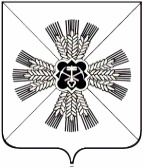 КЕМЕРОВСКАЯ ОБЛАСТЬПРОМЫШЛЕННОВСКИЙ МУНИЦИПАЛЬНЫЙ РАЙОНАДМИНИСТРАЦИЯ ПУШКИНСКОГО СЕЛЬСКОГО ПОСЕЛЕНИЯПОСТАНОВЛЕНИЕот «03» мая 2017г. № 25-пс.КраснинскоеОб утверждении положения об организации обучениямерам пожарной безопасности населения Пушкинского сельского поселения На основании Федерального закона от 21.12.1994 № 69-ФЗ «О пожарной безопасности» и Закона Кемеровской области от 16.10.1997 № 33-ОЗ «Об обеспечении пожарной безопасности», в целях упорядочения организации проведения обучения мерам пожарной безопасности населения:1. Утвердить прилагаемое Положение об организации обучения мерам пожарной безопасности населения Пушкинского сельского поселения.2. Настоящее постановление подлежит обнародованию на информационном стенде администрации Пушкинского сельского поселения и размещению в информационно-телекоммуникационной сети  Интернет.3. Контроль за исполнением постановления оставляю за собой.4. Настоящее постановление вступает в силу со дня подписания.Исп.: Е.Н.НебТел.: 68375Утверждено                                                           постановлением администрации Пушкинского                                                           сельского поселения                                                           от  03.05.2017 г. № 25-п1 Положениеоб организации обучения мерам пожарной безопасностинаселения Пушкинского сельского поселения1. Общие положения1.1. Настоящее Положение разработано в соответствии с Конституцией Российской Федерации, Федеральным законом от 21.12.1994 № 69-ФЗ                        «О пожарной безопасности», Правилами пожарной безопасности в Российской Федерации (ППБ-01-03), утвержденными приказом МЧС России от 18.06.2003 № 313, нормами пожарной безопасности «Обучение мерам пожарной безопасности работников организаций», утвержденными приказом МЧС России от 12.12.2007 № 645, Законом Кемеровской области от 06.10.1997 № 33-ОЗ «Об обеспечении пожарной безопасности» и иными нормативными правовыми актами, регулирующими отношения в области пожарной безопасности.1.2. Положение устанавливает единые требования к организации обучения населения Пушкинского сельского поселения мерам пожарной безопасности (далее - обучение населения мерам пожарной безопасности), определяет основные цели и задачи обучения населения мерам пожарной безопасности, а также группы населения, периодичность, формы и методы обучения населения мерам пожарной безопасности, способам защиты от опасных факторов пожара и правилам поведения в условиях пожара.1.3. Обучение и инструктаж по пожарной безопасности носит непрерывный многоуровневый характер и проводится в жилищном фонде, в организациях независимо от организационно-правовых форм (далее - организации), а также при совершенствовании знаний в процессе трудовой деятельности.1.4. Ответственность за организацию и своевременность обучения мерам пожарной безопасности и проверку знаний требований пожарной безопасности работников организаций несет работодатель (уполномоченное им лицо) в соответствии с законодательством Российской Федерации.1.5. Контроль за организацией обучения мерам пожарной безопасности работников организаций осуществляют органы государственного пожарного надзора.1.6. Финансовое обеспечение деятельности органов местного самоуправления по ведению противопожарной пропаганды и обучению населения мерам пожарной безопасности осуществляется за счет средств, предусмотренных на эти цели в соответствующих бюджетах на очередной финансовый год, организаций - за счет собственных средств.1.7. Настоящее Положение не отменяет установленных соответствующими правилами специальных требований к порядку проведения обучения, инструктажа и проверки знаний персонала, обслуживающего объекты, подконтрольные органам государственного пожарного надзора.2. Цели, задачи и формы обучения населениямерам пожарной безопасности2.1. Основными целями и задачами обучения населения мерам пожарной безопасности являются:соблюдение и выполнение гражданами требований пожарной безопасности в различных сферах деятельности;освоение гражданами порядка действий при возникновении пожара, способов защиты от опасных факторов пожара, правил применения первичных средств пожаротушения и оказание пострадавшим на пожаре первой медицинской помощи;снижение числа пожаров и степени тяжести последствий от них;развитие системы обучения населения Пушкинского сельского поселения мерам пожарной безопасности на основе единства принципов, форм и методов обучения;формирование необходимого организационного, информационного, ресурсного и кадрового обеспечения системы обучения мерам пожарной безопасности;повышение эффективности взаимодействия органов местного самоуправления, организаций и населения по обеспечению пожарной безопасности на территории Пушкинского сельского поселения;обеспечение целенаправленности, плановости и непрерывности процесса обучения населения мерам пожарной безопасности;совершенствование форм и методов противопожарной пропаганды.2.2. Обучение мерам пожарной безопасности проходят:совершеннолетние граждане, состоящие в трудовых отношениях (далее - работающее население);совершеннолетние граждане, не состоящие в трудовых отношениях (далее - неработающее население), за исключением лиц, находящихся в местах лишения свободы, в специализированных стационарных учреждениях здравоохранения или социального обслуживания;лица, обучающиеся в образовательных учреждениях (далее - обучающиеся).2.3. Обучение мерам пожарной безопасности проводится в форме:обучения мерам пожарной безопасности по специальным программам;противопожарной пропаганды;противопожарных инструктажей;учений и тренировок по отработке практических действий при пожарах;самостоятельного изучения требований пожарной безопасности и порядка действий при возникновении пожара.2.4. Обучение мерам пожарной безопасности по специальным программам осуществляется с отрывом от производства в образовательных учреждениях пожарно-технического профиля, учебных центрах федеральной противопожарной службы МЧС России, учебно-методических центрах по гражданской обороне и чрезвычайным ситуациям субъектов Российской Федерации, территориальных подразделениях Государственной противопожарной службы МЧС России, в организациях, оказывающих в установленном порядке услуги по обучению населения мерам пожарной безопасности.Воспитанников дошкольных образовательных учреждений знакомят с правилами пожарной безопасности в процессе учебно-воспитательных занятий.2.5. Противопожарную пропаганду проводят органы местного самоуправления, Государственная противопожарная служба Кемеровской области и организации.Противопожарная пропаганда осуществляется через средства массовой информации, посредством издания и распространения специальной литературы и рекламной продукции, оборудования противопожарных уголков и стендов, устройства тематических выставок, смотров, конкурсов и использования других не запрещенных законодательством Российской Федерации форм информирования населения.2.6. Обучение граждан в форме противопожарного инструктажа проводится по месту их работы (учебы), постоянного или временного проживания с целью ознакомления с требованиями утвержденных в установленном порядке нормативных документов по пожарной безопасности, а также с правилами поведения при возникновении пожара и применения первичных средств пожаротушения.Противопожарный инструктаж граждан при всех видах трудовой и учебной деятельности, связанной с производством, хранением, обращением, транспортировкой взрывопожароопасных веществ и материалов, проводится перед началом работ (занятий) одновременно с инструктажем по охране труда и технике безопасности.Противопожарный инструктаж граждан проводится при вступлении их в жилищные, гаражные, дачные и иные специализированные потребительские кооперативы, садово-огороднические товарищества, товарищества собственников жилья, а также при предоставлении гражданам жилых помещений по договорам социального найма, найма специализированного жилого помещения.2.7. Обучение граждан мерам пожарной безопасности в форме противопожарного инструктажа проводят:по месту жительства, месту пребывания - работники управляющих организаций (в многоквартирных домах), работники или члены правлений товариществ собственников жилья, жилищных кооперативов, представители органов территориального общественного самоуправления, прошедшие обучение пожарно-техническому минимуму.2.8. Тренировки персонала объектов с массовым пребыванием людей (50 и более человек) по обеспечению безопасной и быстрой эвакуации людей проводятся не реже одного раза в шесть месяцев.3. Организация обучения мерам пожарной безопасностиработающего населения3.1. Обучение работающего населения предусматривает:проведение противопожарного инструктажа и занятий по месту работы, повышение уровня знаний рабочих, руководителей и специалистов организаций при всех формах их подготовки, переподготовки и повышения квалификации;проведение лекций, бесед, просмотр учебных фильмов на противопожарные темы;привлечение на учения и тренировки в организациях и по месту проживания;самостоятельное изучение требований пожарной безопасности и порядка действий при возникновении пожара.3.2. Виды, периодичность, продолжительность и порядок обучения, а также форма контроля знаний по пожарной безопасности определяются руководителем организации или уполномоченным им лицом на основе утвержденных в установленном порядке специальных программ, требований норм пожарной безопасности «Обучение мерам пожарной безопасности работников организаций», утвержденных приказом МЧС России от 12.12.2007 № 645, а также с учетом отраслевой (межотраслевой) нормативно-технической документации, исходя из характера профессии, вида и специфики работ. Перечень работ и профессий, по которым обучение проводится по специальным программам (в том числе по программам пожарно-технического минимума) и требуется проверка знаний, утверждается приказом руководителя организации.3.3. Для проведения обучения и проверки знаний работников в организациях могут привлекаться организации, оказывающие в установленном порядке услуги по обучению населения мерам пожарной безопасности. Занятия, как правило, должны проводиться в специально оборудованных кабинетах (помещениях) с использованием современных технических средств обучения и наглядных пособий (плакатов, натурных экспонатов, макетов, моделей, кинофильмов, видеофильмов, диафильмов и т.п.). О прохождении обучения делается запись в личной карточке работника, проведение инструктажа регистрируется в журнале учета проведения инструктажа по пожарной безопасности (приложение к настоящему Положению) с обязательной подписью инструктируемого и инструктирующего, а также указанием даты проведения инструктажа. Результаты проверки знаний оформляются протоколом.4. Организация обучения мерам пожарной безопасностинеработающего населения4.1. Обучение неработающего населения предусматривает:проведение не реже одного раза в год противопожарного инструктажа по месту проживания с регистрацией в журнале учета проведения инструктажа по пожарной безопасности (приложение к настоящему Положению) с обязательной подписью инструктируемого и инструктирующего, а также проставлением даты проведения инструктажа;проведение лекций, бесед на противопожарные темы;привлечение на учения и тренировки по месту проживания;самостоятельное изучение пособий, памяток, листовок и буклетов, прослушивание радиопередач и просмотр телепрограмм по вопросам пожарной безопасности.4.2. Обучение в образовательных учреждениях предусматривает:проведение занятий в рамках общеобразовательных и профессиональных образовательных программ, согласованных с территориальным подразделением федерального органа исполнительной власти, уполномоченного на решение задач в области пожарной безопасности, с учетом вида и типа образовательного учреждения;участие в обеспечении первичных мер пожарной безопасности;участие в дружинах юных пожарных;проведение лекций, бесед, просмотр учебных фильмов на противопожарные темы;проведение тематических вечеров, конкурсов, викторин и иных мероприятий, проводимых во внеурочное время;проведение не реже одного раза в год противопожарного инструктажа обучающихся, проживающих в общежитиях образовательных учреждений;проведение противопожарного инструктажа перед началом работ (занятий), связанных с обращением взрывопожароопасных веществ и материалов, проведением культурно-массовых и других мероприятий, для которых установлены требования пожарной безопасности;участие в учениях и тренировках по эвакуации из зданий образовательных учреждений, общежитий.ГлаваПушкинского сельского поселенияГ.А.БагрычГлаваПушкинского сельского поселенияГ.А.Багрыч